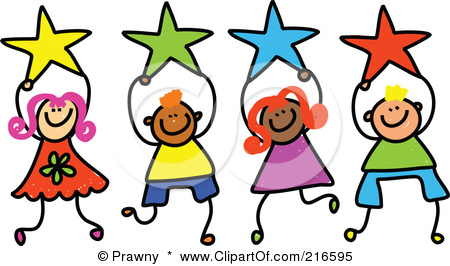 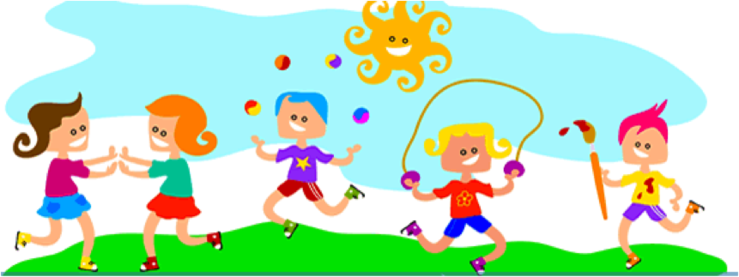 MONDAYTUESDAYWEDNESDAYTHURSDAYFRIDAY3:00-4:30Sign in and snackLego LeagueBasketball ClubHALLOWEENSign in and snackCooking/Flag FootballSign in and snackTennis/ChessSign in and snackKarateSign in and snackRaccoon Award Day6th Grade Snack Serving3:20-4:20Homework ClubGym GamesPing PongCupcake BakingHomework ClubCraft Outside/GymHomework Gym/OutsideChess/TennisHomework ClubPumpkin PlaydohBlanket MakingFree DayOutside/GymCooking 4:00-5:30ComputersBasketball GamePopsicle stick scarecrowsOutside/Gym GamesComputersComputersJewelry MakingCraftSTEM GAMESOutside/GymKickball GameParachute (K)ComputersSoccer Game (1-3)5:30-6:00Board Games/LegosCar RacesChessSTEM gamesBoard Games/LegosChinese ChecksMagnet buildingBoard Games/LegosCar racesPirates/ShipBoard GamesSimon ContestTrain setsFree PlayKitchen